MINISTÉRIO DA EDUCAÇÃO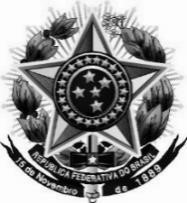 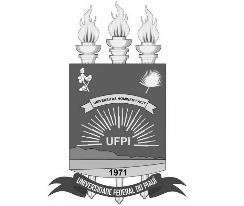 UNIVERSIDADE FEDERAL DO PIAUÍCENTRO DE CIÊNCIAS HUMANAS E LETRASPROGRAMA DE PÓS-GRADUAÇÃO EM LETRAS MESTRADO E DOUTORADO - PPGELATENÇÃO  Mudança de Sala CRONOGRAMA DAS ENTREVISTAS DE ARGUIÇÃO DE PROJETOS  Processo Seletivo 2020-2024 - DOUTORADO - LITERATURA  Obs.: As Entrevistas serão realizadas na Sala de Reuniões da Coordenação de Letras Vernáculas - CCHL-UFPI Teresina, 19 de novembro de 2019  Nº INSCRIÇÃO  DIA          HORÁRIODIA          HORÁRIO45984  20/1114h00  46071  20/1114h30  46094  20/1115h00  46400  20/1115h30  46733  20/1116h00  46854  20/1116h30  47077  20/1117h00  47988  20/1117h30  